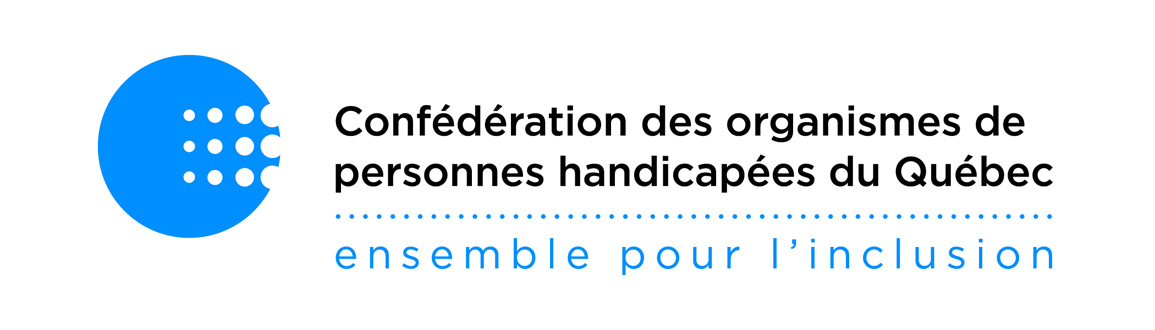 OFFRE D’EMPLOI – Responsable de dossiers La Confédération des organismes de personnes handicapées du Québec (COPHAN) est à la recherche d’un ou d’une responsable de dossiers. La COPHAN, organisme à but non lucratif, est un regroupement provincial d’action communautaire autonome de défense collective des droits. Incorporée en 1985, elle réunit maintenant une quarantaine d’organismes et regroupements régionaux et nationaux de personnes ayant des limitations fonctionnelles et leurs proches. La COPHAN intervient auprès d’instances susceptibles d’influer sur la qualité de vie des personnes ayant des limitations fonctionnelles et de leurs proches. Ses actions visent à ce que leurs droits soient reconnus et appliqués. La COPHAN représente tous les types de limitations fonctionnelles : motrices, organiques, neurologiques, intellectuelles, visuelles, auditives, troubles d’apprentissage, du langage, du spectre de l’autisme et de santé mentale. La COPHAN a comme principe le « par et pour », c’est-à-dire qu’elle existe par et pour ses membres. Elle encourage ainsi ses membres à déléguer des représentants au sein de ses comités de travail, dans le but de regrouper un maximum d’expertise. Description du poste : Relevant de la direction générale, en collaboration avec l’équipe de la COPHAN, la ou le titulaire du poste assume les responsabilités suivantes : Planifier, organiser, animer et soutenir les activités liées aux dossiers et aux comités sous sa responsabilité ;Rédiger des documents d’analyse, d’information et de formation pour les membres et la population en général ;Participer à la réalisation des outils de communication et d’éducation populaire de la COPHAN (procès-verbaux, mémoires, communiqués de presse, etc.) ;Participer activement aux activités visant le développement associatif de la COPHAN ;Assurer la représentation externe de la COPHAN aux instances en lien avec les dossiers sous sa responsabilité ;Effectuer toutes autres tâches connexes.Qualifications requises : Formation collégiale ou universitaire en lien avec les tâches ;Connaissance des enjeux en transport et déplacements et des principes de mobilité durable ;Expérience minimale de deux ans dans le domaine de la défense collective des droits et de l’action communautaire autonome ;Expérience minimale de travail de deux ans dans le milieu des personnes ayant des limitations fonctionnelles et de leurs proches ;Capacité de communication écrite et verbale et excellent français écrit;Grande capacité d’analyse et de synthèse ;Sens de l’initiative et autonomie ;Capacité de travailler en équipe ;Avoir un bon sens de l’organisation ;Bonne connaissance des outils informatiques (Office, Internet, etc.) ;Intérêt marqué concernant les enjeux des personnes ayant des limitations fonctionnelles et de leurs proches ;Connaissance fonctionnelle de l’anglais (un atout) ;Disponibilité à travailler exceptionnellement selon un horaire varié (ex. : soir ou fin de semaine).Salaire et conditions de travail : Salaire en fonction de l’expérience et de l’échelle salariale de la COPHAN ; Poste à temps plein, à raison de 35 heures par semaine, pour un an, avec possibilité de renouvellement ; Les bureaux de la COPHAN sont à Montréal, mais possibilité de télétravail pour les personnes de l’extérieur ;Entrée en fonction : 5 octobre 2020. Veuillez soumettre votre candidature par courriel, avant le 21 septembre 2020, à dg@cophan.org .Pour des raisons d’accessibilité, merci de nous transmettre vos documents EN FORMAT WORD ou équivalent. A compétences égales, une discrimination positive sera faite à l’égard des personnes ayant des limitations fonctionnelles ou d’un proche.Notez que seules les personnes sélectionnées pour passer une entrevue seront contactées. 